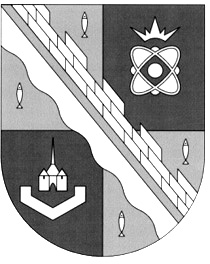 СОВЕТ ДЕПУТАТОВ МУНИЦИПАЛЬНОГО ОБРАЗОВАНИЯ СОСНОВОБОРСКИЙ ГОРОДСКОЙ ОКРУГ ЛЕНИНГРАДСКОЙ ОБЛАСТИ(ТРЕТИЙ СОЗЫВ)Р Е Ш Е Н И Еот 07.08.2019 года № 108В связи с внесением изменений в Устав муниципального образования Сосновоборский городской округ Ленинградской области совет депутатов Сосновоборского городского округаР Е Ш И Л:1. Внести изменение в решение совета депутатов от 30.01.2007 №6 «Об утверждении Порядка предоставления жилых помещений в общежитиях муниципального жилищного фонда» изложив пункт 2 в новой редакции:«2. От имени собственника жилых помещений специализированного муниципального жилищного фонда в общежитиях (далее – Фонд общежитий) Сосновоборского городского округа уполномочить главу Сосновоборского городского округа на принятие решений о включении жилых помещений в Фонд общежитий, об исключении жилых помещений из указанного фонда, на принятие решений о предоставлении жилых помещений в общежитии, о прекращении договоров найма жилых помещений в общежитии, а так же о выселении граждан из общежитий.»2. Внести изменение в «Порядок предоставления жилых помещений в общежитиях муниципального жилищного фонда», утвержденный решением совета депутатов от 30.01.2007 №6 (с учетом изменений на 22 сентября 2015 года) изложив пункт 12 в новой редакции:«12. Заявление о предоставлении жилого помещения в общежитии подаётся на имя главы Сосновоборского городского округа.»2. Настоящее решение вступает в силу со дня официального опубликования в городской газете «Маяк» и подлежит применению с момента начала работы вновь избранного состава совета депутатов Сосновоборского городского округа четвертого созыва.3. Решение опубликовать в городской газете «Маяк».Заместитель председателясовета депутатов                                                                   Н.П. Сорокин«О внесении изменений в решение совета депутатов от 30.01.2007 №6 «Об утверждении Порядка предоставления жилых помещений в общежитиях муниципального жилищного фонда»